t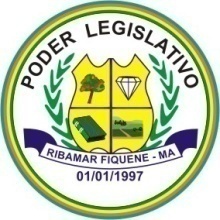                                  ESTADO DO MARANHÃOCÂMARA MUNICIPAL DE RIBAMAR FIQUENEo Boueos transportes coletivos  de paradas anREQUERIMENTO de Nº 029/2023                                                                                               De 15 de Setembro de 2023.                       Senhor Presidente,               Na forma regimental nos termos do Art. 115 Inciso II, requeiro a Vossa Excelência que após ouvido a mesa diretora e o douto plenário desta Augusta Casa de Leis, seja votado e devidamente encaminhado ao Poder Executivo Municipal o seguinte pedido:	REQUERENDO:            Solicitar do Poder Executivo Municipal, a reforma geral com a atualização da Lei Orgânica do Município, de acordo com a constituição Federal.                   Considerando que a Lei Orgânica tem a contribuição equivalente à Constituição, porém aplicada no âmbito municipal. É considerada a lei mais importante, em que cada município realiza a sua própria elaboração. O objetivo é estabelecer as normas básicas gerais para facilitar o funcionamento da administração e dos poderes municipais.            Considerando que, desde a emancipação do município não teve nenhuma atualização.                         N. Termos                         P. DeferimentoSALA DAS SESSÕES DO PALÁCIO RAIMUNDA MOTA DA SILVA EM RIBAMAR FIQUENE, ESTADO DO MARANHÃO AOS 15 DIAS DO MÊS DE SETEMBRO DO ANO DE 2023.Sérgio Santana SilvaVereador